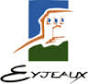 FREQUENTATION DES SERVICES COMMUNAUX                                                                     Année scolaire  2023 – 2024Fiche d’inscription Nom de votre enfant :  Prénom :  Classe : Né(e) le     à    SERVICE RESTAURANT SCOLAIREVotre enfant le fréquentera :  Régulièrement (règlement bimensuel)	                                                         tarif joint au  Occasionnellement (repas occasionnel, règlement bimensuel)   	              règlement intérieur Ne le fréquentera pas SERVICE DE RAMASSAGE SCOLAIRE : Limoges MétropoleVotre enfant utilisera le service de ramassage : 	Matin  	  	                                                                        	Soir        				         N’utilisera pas      Service géré par la Communauté Urbaine de Limoges Métropole. Pour être transporté, l’enfant doit impérativement être muni d’un titre de transport. vous devez compléter la demande d’abonnement avant le 30 juin 2023. Les demandes d’abonnement sont à faire en ligne sur le site de la Communauté Urbaine de Limoges Métropole. http://www.limoges-metropole.fr/ - tel : 0555457900ACCUEIL DE LOISIRS  SANS HEBERGEMENT (ALSH) :L’ALSH structure les accueils périscolaires du  matin, du soir et les TAP (Temps d’ActivitésPériscolaires)Accueil périscolaire Votre enfant utilisera l’accueil périscolaire:							           Horaires et                                                                                                                                                        tarif joints au                                                  Matin et/ou soir 	 forfait mensuel       paiement trimestriel       règlement                                              Occasionnellement                              			            intérieurN’utilisera pas le service d’accueil périscolaire  Si des changements interviennent en cours d’année, ils devront faire l’objet d’une confirmation écrite ; la tarification sera alors modifiée dès le mois suivant la demande. Aucune modification postérieure à la facturation ne pourra être prise en compte (sauf erreur de nos services). Un document de fréquentation de l’accueil périscolaire du matin et du soir vous sera remis avant chaque période (à remplir et à remettre  impérativement).Temps  d’Activités  Périscolaires (TAP)
Les TAP soumis à une inscription préalable à l’accueil périscolaire, feront l'objet d'une inscription pour chaque activité choisie par l'enfant. Les activités se dérouleront les lundis, mardis et jeudis de 16h à 17h et de 17h à 18h ainsi que les vendredis de 16h à 17h. Un planning vous sera remis avant chaque période.
Votre enfant :		 Participera aux TAP 		 Ne participera pas aux TAP et quittera l’école entre 15h45 et 16h du lundi au vendredi. 		 Ne participera pas aux TAP et fréquentera l’accueil du soir. *   *   *Votre enfant :   est autorisé à faire des petits trajets de l’enceinte de l’école vers toutes les salles communales et les espaces verts de la commune (petits chemins) aux jours et horaires annoncés plus haut quand les activités le nécessitent. n’est pas autorisé à faire des petits trajets est autorisé à être pris en photo par les employés communaux *        n’est pas autorisé à être pris en photoAutorisation de transport en véhicule de service et car de location :          oui                  non  Personne(s) responsable(s) de l’enfantCoordonnées des autres personnes autorisées à récupérer l’ enfant.Nom :   Prénom :   Tél : Nom :   Prénom :    Tél :Personnes à joindre en cas d’urgence Nom :   Prénom : .  Tél : - domicile.							                                - travail    Nom :    Prénom :  Tél : - domicile							                                - travail   Madame / monsieur certifie avoir pris connaissance du règlement jointDate et signature du/des responsable(s)Observations : A RETOURNER AU SECRETARIAT DE MAIRIE AVANT LE 17 JUILLET 2023 Les modalités de fonctionnement des services sont précisées dans le règlement intérieur joint. L’inscription à l’un de ces services vaut acceptation de ce règlement. * Les images pourront être utilisées dans nos documents de communication ou de promotion, notre site internet ou lors de nos manifestations locales. Nous nous engageons à ne pas utiliser ces images en dehors de ce cadre et à ne pas les céder à qui que ce soitPÈREMÈRENOMPRENOMADRESSEDATE ET LIEU DE NAISSANCE DOMICILE TRAVAIL PORTABLE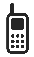 ADRESSE MAIL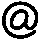 